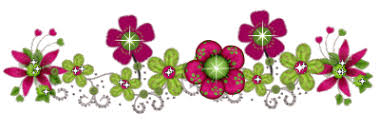 القدوة في القرآنإن الحمدلله نحمده ونستعينه ونستغفره ، ونعوذ بالله من شرور أنفسنا ومن سيئات أعمالنا .من يهده الله فلا مضل له ، ومن يضلل فلا هادي له .وأشهد أن لا إله إلا الله وحده لا شريك له ، وأشهد أن محمد عبده ورسوله ، نشهد أن بلّغ الرسالة وأدّى الأمانة ونصح في أمته حق النصيحة ، وجاهد فيها حق الجهادتركنا على محجة بيضاء ليلها  نهارها لا يزيغ عنها إلا هالك ، اللهم صلِّ عليه وسلّم في الأولين ، وصلِّ عليه وسلّم في الآخرين ، وصلِّ عليه وسلم في السماء عندك إلى يوم الدين .ثم ؛ أما بعد ..أعظم كلام،  وأقوى كلام ، وأثقل كلام ، وأجلُّ كلام ، وأجمل كلام هو كلام الله العليم العلاّم سبحانه وتعالى.حيث يقول جل في علاه :{ إِنَّا سَنُلْقِي عَلَيْكَ قَوْلًا ثَقِيلًا }ثقيل إذا وصل إلى أعماق القلوب ، خفيف إذا لم يتجاوز الأذان .يقول الله جلّ في علاه :{ قُلْ } قل لهم يا محمد روحي وأبي وأمي ونفسي له فداء عليه الصلاة والسلام قل لهم ، ماذا يقول ؟ { قُلْ هُوَ } هذا القرآن العظيم { قُلْ هُوَ نَبَأٌ عَظِيمٌ } إذًا لماذا لانشعر بعظمته ؟! { أَنتُمْ عَنْهُ مُعْرِضُونَ}كم أُلِّف إلى اليوم من كتب ؟وكم أستعمل فيها من حبر ؟ كم ؟ألاف المجلدات ، وألاف المخطوطات ، كم الحبر الذي أُستعمِل فيها ؟ قدر بِركة ماء ؟ قدر نهر ؟ الله جلّ في علاه يقول لو أن الله قدّر لعلماء الدنيا من لدن أدم إلى آخر من يقف قلبه على وجه الأرض ،وكلهم يقرؤون القرآن ويكتبون المعاني، علماء الطب في جهة ، وعلماء البلاغة في جهة ، وعلماء الإحصاء في جهة ، وعلماء الفلك والجيلوجيا في جهة ، وكل علماء الدنيا ، وكل منهم على شاطئ بحر يغمس من البحار حبرًا ليكتب المعاني.مالذي سيحصل ؟الله علّمنا ماذا سيحصل ، وإلا ما كان لنا أن نعرِف .يقول الله جلّ في علاه :{ وَلَوْ أَنَّمَا فِي الْأَرْضِ مِن شَجَرَةٍ} تخيّل كل أشجار الدنيا قطعناه قطعًا حتى كانت كلها أقلام { وَلَوْ أَنَّمَا فِي الْأَرْضِ مِن شَجَرَةٍ أَقْلَامٌ } أيُّ حبر يملأ هذه الأقلام؟ {وَالْبَحْرُ يَمُدُّهُ مِن بَعْدِهِ سَبْعَةُ أَبْحُرٍ } بعد البحر السابع ماتجف آخر قطرة فيه، والعلماء يكتبون المعاني على شواطئ البحار ، معاني القرآن ، وجفّت آخر قطرة من البحر السابع ، هل انتهت معاني كلمات الله ؟ { وَالْبَحْرُ يَمُدُّهُ مِن بَعْدِهِ سَبْعَةُ أَبْحُرٍ مَّا نَفِدَتْ كَلِمَاتُ اللَّهِ ۗ إِنَّ اللَّهَ عَزِيزٌ حَكِيمٌ} وفي الكهف ؛ { وَلَوْ جِئْنَا بِمِثْلِهِ مَدَدًا} .هذا الكلام أحبتي نحن لا نستشعر عظمة هذا الكتاب ، قد يفتح الواحد فينا صفحة وصفحتين وثلاث وأربع مايشعر أنه وصل إلى قلبه معنى من المعاني العظيمة ، صح !؟ { أَنتُمْ عَنْهُ مُعْرِضُونَ }أحبتي الفضلاء يقول جلّ في علاه أن النبي صلّى الله عليه وسلّم من بين الخلائق سيقوم ، ويقول بأبي وأمي عليه الصلاة والسلام { وَقَالَ الرَّسُولُ يَا رَبِّ } والناس كلها تسمع حفاة عراة ، وقومه في جهة ، وقوم موسى في جهة ، وقوم عيسى في جهة ، وقوم النبي عليه الصلاة والسلام يشير إليهم النبي {وَقَالَ الرَّسُولُ يَا رَبِّ إِنَّ قَوْمِي } لم يقل قوم عيسى ، ولا قوم هود ، ولا قوم صالح.مالهم قومك؟ { إِنَّ قَوْمِي اتَّخَذُوا هَٰذَا الْقُرْآنَ مَهْجُورًا } أحدهم يقول لا أنا ماهجرت القرآن ! نحن نقرأ القرآن !أحبتي نعم نقرأ القرآن -لكن والله إن هذا الكلام أوجهه لنفسي- لأن لابد أن نشعر بالألم حتى نطلب الدواء، إذا لم نشعر بالألم سنمضي هكذا .{إِنَّ قَوْمِي اتَّخَذُوا هَٰذَا الْقُرْآنَ مَهْجُورًا } ثم في نفس السياق في نفس السورة أعطانا الله لمحة عن مايشعر هؤلاء الذين اتخذوا هذا القرآن مهجورا.تخيّل حبيبي الغالي ، وأخي المبارك ؛ لو أن في أي يوم من الأيام رافقك رجل أعمى وأصم، وكان معك من الصباح وأنت تصلي الفجر وهو بجانبك ، رجعت البيت في السيارة شغلت إذاعة القرآن وهو معك ،رجعت البيت ثم قرأت القرآن وهو معك ، ثم حضرت الصلوات المغرب والعشاء والفجر وسمعت نفس الآيات ،ثم لمّا جاء في اليوم الثاني نريد أن ننظر في الأثر الذي في قلبك ليوم كامل مع القرآن في الصلوات والقرآءة ، والأثر الذي تركه القرآن على هذا الأعمى الأصم ، هل هم سواء ؟هل تشعر أن الأثر الذي أحدثه هذا القرآن لِـ الأعمى الأصم الذي لم يسمع شيئًا ، أنت تسمع وهو لا يسمع ،وأنت ترى تأثر الإمام وهو يقرأ والمصلين وهو لايرى ، هل هو نفس الأثر ؟هذا المثل ضربه الله في نفس السياق لمّا قال:{ مَهْجُورًا }قال جلّ في علاه :{ وَالَّذِينَ إِذَا ذُكِّرُوا بِآيَاتِ رَبِّهِمْ } ماذا يحصل لهم؟ { لَمْ يَخِرُّوا عَلَيْهَا صُمًّا وَعُمْيَانًا }ليس بعد إنتهاءه من التعرض للقرآن سواءًا سماع أو قراءةً يشعر مافيه شيء تحرك ولا شيء تغيّر .حتى بعضهم لايدري ماذا قرأ الإمام في الركعة الثانية صلاة المغرب وهو حاضر !إذًا هو والأعمى والأصم مثل بعض .إذًا أحبتي لابد أن نشعر بالألم حتى نطلب الدواء ، حتى إذا سجدت تقول ؛ يارب اجعل القرآن العظيم ربيع قلبي،حتى أتحرك حين أقرأ آية عظيمة ولا أشعر بشيء ، أقول ؛ يارب الجن سمعوا القرآن مرة واحدة فـ غيَّروا !{وَأَنَّا لَمَّا سَمِعْنَا الْهُدَىٰ آمَنَّا بِهِ} { وَلَن نُّشْرِكَ بِرَبِّنَا أَحَدًا}كل هذه التغيرات في سماع مرة واحدة !نحن سمعنا القرآن مرات ومئات المرات ، مالذي أحدثه القرآن في قلوبنا أحبتي ؟!يقول الله جلّ في علاه :{ وَكَذَٰلِكَ أَنزَلْنَاهُ قُرْآنًا عَرَبِيًّا وَصَرَّفْنَا فِيهِ مِنَ الْوَعِيدِ } علّمته مالذي سيحصل له هنا ، ومالذي سيحصل للناس حين قبض الأرواح ، ومالذي سيحصل تحت الأرض ، ويوم العرض و يوم القيامة ، ومشاهد ومالذي سيحصل.صرفّنا في هذا القرآن من كل مثل :{ وَكَذَٰلِكَ أَنزَلْنَاهُ قُرْآنًا عَرَبِيًّا وَصَرَّفْنَا فِيهِ مِنَ الْوَعِيدِ } لماذا ؟ { لَعَلَّهُمْ } منهم ؟ أنا الكلام لي وأنا أقرأ القرآن ،  { لَعَلَّهُمْ يَتَّقُونَ } يحاسب نفسه شوي يعدّل مساره شوي ، طيب إذا لم يتقوا ؟ تغيّر على الأقل أو { أَوْ يُحْدِثُ لَهُمْ ذِكْرًا} لو قليلاً يتحرك فقط قليلًا .أحبتي أعظم قدوة في الدنيا كلها هو ؛ النبي عليه الصلاة والسلام بنصّ القرآن { لَّقَدْ كَانَ لَكُمْ فِي رَسُولِ اللَّهِ أُسْوَةٌ حَسَنَةٌ} ، ولِـ إبراهيم؛ أسوة حسنة في إبراهيم من هو قدوة النبي عليه الصلاة والسلام ؟ -القدوة ؛ ببساطة هو أحد أتّبِعه يصلُح أن أتّبِعه ،باختصار؛ تقول هذا قدوتي ؛ يعني هذا يصلح أتبِعه.-من هو قدوة النبي عليه الصلاة والسلام ؟القرآن ، قال الله عزّ وجل :{ وَاتَّبِعْ مَا يُوحَىٰ إِلَيْكَ }( كان خُلُقه القرآن ) كان يتَّبِع القرآن .طيب النبي عليه الصلاة والسلام لمّا اتَّبع القرآن تغيَّرت حياته كلها ، كانت حياة النبي عليه الصلاة والسلام بلا طعم ولا نور ولا ريح ولا رائحة ولا لون ولا شيء، كأنها ميّتة ، حياة كأنها واحد ميّت ، ثمّ دخلت فيها الروحإذا وجدت جثة هامدة ثم جاء فيها الروح ؛ أبصرت ، وسمعت ، وتحركت ، وتنفست ، وتذوقت. صح ؟الله جلّ في علاه ضرب لنا في هذا القرآن ؛ أن مثل وأهمية القرآن في حياتك حتى تقتدي وتهتدي مثل أهمية الروح في جسدك .جسد بلا روح ماذا نصنع به ؟ تحت الأرض لا يصلح بقاؤه فوق الأرض .كلما جلس دقيقة أنتن الأرض برائحته , هل القرآن هذا روح؟نعم , أهمية القرآن في حياتك مثل أهمية الروح في جسدك من الذي يقول هذا الكلام يقوله ربي جلا في علاه يقول سبحانه: ( وَكَذَٰلِكَ أَوْحَيْنَا إِلَيْكَ رُوحًا مِّنْ أَمْرِنَا ۚ )خلط الروح في حياة النبي عليه الصلاة والسلام ( مَا كُنتَ تَدْرِي مَا الْكِتَابُ وَلَا الْإِيمَانُ ) كانت حياة بلا روح ولا نور..( وَلَٰكِن جَعَلْنَاهُ نُورًا نَّهْدِي بِهِ مَن نَّشَاءُ مِنْ عِبَادِنَا ۚ وَإِنَّكَ لَتَهْدِي إِلَىٰ صِرَاطٍ مُّسْتَقِيمٍ ) لما أخذ النبي عليه الصلاة والسلام هذا القرآن قدوة له ؛ صارهو الأعظم للإتباع للبشر , لأجل هذا الله سبحانه وتعالى لما ذكر عن القرآن أنه نور قال الله؛ ( يَهْدِي بِهِ اللَّهُ مَنِ اتَّبَعَ رِضْوَانَهُ سُبُلَ السَّلَامِ ) مجرد أن تأخذ القرآن قدوة لك يضمن لك الله أربعة أشياء ماهي؟!لا تحصل إلا إذا اتخذته قدوة ليس إذا اتخذته قراءة يقول الله عز وجل : ( فَمَن تَبِعَ هُدَايَ فَلَا خَوْفٌ عَلَيْهِمْ وَلَا هُمْ يَحْزَنُونَ )( فَمَن تَبِعَ هُدَايَ ) ضع تحتها مليون خطماذا له :الأول:يضمن الله لك حياة مافيها خوف قالت الجن ( وَأَنَّا لَمَّا سَمِعْنَا الْهُدَىٰ آمَنَّا بِهِ ۖ فَمَن يُؤْمِن بِرَبِّهِ فَلَا يَخَافُ بَخْسًا وَلَا رَهَقًا )الثاني: ( وَلَا هُمْ يَحْزَنُونَ )الثالث: (فَمَنِ اتَّبَعَ هُدَايَ فَلا يَضِلُّ )الرابع: ( وَلا يَشْقَى )تخيل لا يحزن ولا يخاف ولا يضل ولا يشقى كل هذا إذا اتبعت هذا القرآن قدوة لك ولي أسأل الله العظيم الذي لا إله إلا هو أن يجعل القرآن ربيع قلوبنا ونور صدورنا وجلاء أحزاننا وذهاب همومنا وغمومنا وقائدنا إلى جناته جنات النعيم أقول ماتسمعون واستغفر الله العظيم الذي لا إله إلا هو الحي القيوم وأتوب إليه  فاستغفروه وتوبوا إليه إنه هو التواب الرحيم .________________________________الحمدلله والصلاة والسلام على رسول اللهسنأخذ لمحة بسيطة في كتاب الله عز وجل كيف أنه يضرب لك مثلا من القدوات كإبراهيم وموسى عليهما السلام والنبي عليه الصلاة والسلام عليهم وفوقهم كلهم وخيرهم وخاتمهم بأبي وأمي عليه الصلاة والسلام ، وكيف كانت حركاتهم في الحياة بناءً على هذا القرآن ،فصّل لنا سرعتك في أمور دنياك كيف يفترض أن نكون .هي ثلاث سرعات أحبتي الفضلاء .١- إذا كنت تسعى في رزقك فالقرآن علمك سرعة معينة .٢- إذا أردت أن تسعىٰ إلى أن تمشي أو تريد أو تبتغي ذكر الله ومجالس الذكر وصلاة الجمعة متىٰ تأتي أو حلقات القرآن سرعة معينة .٣- إذا أردت أن تتوب سرعة معينة.يقول الله عز وجل في أمور دنياك، في بيتك، محلاتك ،بيعك ،شرائك، وظيفتكقال الله ( هُوَ الَّذِي جَعَلَ لَكُمُ الْأَرْضَ ذَلُولًا فَامْشُوا فِي مَنَاكِبِهَا وَكُلُوا مِن رِّزْقِهِ ۖ وَإِلَيْهِ النُّشُورُ )"فَامْشُوا " امشي رزقك مكتوب اسعىٰ في دائرة الحلال وأنت مطمئن رزقك مكتوب ولن تموت وبقي لك لقمة لم تأكلها..وعندما يكون في صلاة الجمعة قال : ( يَا أَيُّهَا الَّذِينَ آَمَنُوا إِذَا نُودِيَ لِلصَّلَاةِ مِنْ يَوْمِ الْجُمُعَةِ فَاسْعَوْا إِلَى ذِكْرِ اللَّهِ ) هل قالوا فامشوا ؟ هنا قصور ليست بيوت تجري من تحتها المجاري أجلكم الله، قصور تجري من تحتها الأنهار " فَاسْعَوْا " استعد أكثر من استعدادك للدوام والعمل ،طيب إذا كان الآن مشي وهنا سعي طيب إذا عملت ذنب وكلنا ذاك الرجل المذنب ، أسأل الله أن يغفر لنا ذنوبنا كلها ، إذا عملت ذنباً وتريد أن تستغفر قال الله عز وجل: ( وَسَارِعُوا إِلَىٰ مَغْفِرَةٍ مِّن رَّبِّكُمْ وَجَنَّةٍ عَرْضُهَا السَّمَاوَاتُ وَالْأَرْضُ أُعِدَّتْ لِلْمُتَّقِينَ ) هنا لابد من المسارعة فلما ضرب مثل المسارعة ضرب لنا مثل في أناس أحدهم عليه الصلاة والسلام يقول : ( وَعَجِلْتُ إِلَيْكَ رَبِّ لِتَرْضَىٰ )والآخر يقول زكريا عليه السلام يقول عنه رب العزة والجلال ( إِنَّهُمْ كَانُوا يُسَارِعُونَ فِي الْخَيْرَاتِ وَيَدْعُونَنَا رَغَبًا وَرَهَبًا ۖ وَكَانُوا لَنَا خَاشِعِينَ )ثم ضرب لنا مثلا واحد ليس نبياً ولا رسولاً ولا صحابياً ولا بشراً ولا جنًا ، ضرب لنا مثلاً واحدًا ليس له صحيفة أصلا ضرب لنا يعني إذا ماأثر فيك هذا التصريف من الأمثال من القرآن وهذه العظمة من القدرات .. في سورة تتكلم عن بهيمة ، البهيمة هذه تصلح تكون قدوة لنا لما عملت مع من أحسن إليها.يقول الله جلا في علاه بسورة كلنا نحفظها لكن بإذن الله كفيلة أن تغير حياتك بحول الله وقوته لأن الله يقول عن هذا القرآن ( يَهْدِي بِهِ اللَّهُ مَنِ اتَّبَعَ رِضْوَانَهُ سُبُلَ السَّلَامِ ) يهدي به( الله)( الْعَادِيَاتِ ضَبْحًا (1) فَالْمُورِيَاتِ قَدْحًا (2) فَالْمُغِيرَاتِ صُبْحًا (3) فَأَثَرْنَ بِهِ نَقْعًا (4) فَوَسَطْنَ بِهِ جَمْعًا )أقسام تُكسر الجبال يعني الجبل لو جاءه القرآن هذا يتحدث له عن الخيل والله إن الجبل يتصدع .. ياليت كنت خيلاً في تعاملي مع الله رب العالمين.( لَوْ أَنـزلْنَا هَذَا الْقُرْآنَ عَلَى جَبَلٍ لَرَأَيْتَهُ خَاشِعًا مُتَصَدِّعًا مِنْ خَشْيَةِ اللَّهِ وَتِلْكَ الْأَمْثَالُ نَضْرِبُهَا لِلنَّاسِ لَعَلَّهُمْ يَتَفَكَّرُونَ ) " نضربها للناس" أنا من الناس هل تذكرت هل صار عندي شيء ؟أقسم الله جلا في علاه بالعاديات وهي تضبح أي إذا بلغت سرعتها أقصىٰ سرعة فكادت لا تستطيع أن تدرك الشهيق والزفير يخرج كلمح البصر ويدخل كلمح البصر ، لما قاسوا عدد أنفاس الخيل وهي تضبح وجدوا مئة وخمسين في الدقيقة ، الدقيقة ٦٠ ثانية مئة وخمسين يعني كل ثانية فيها نفسين وربع حتى يدخل الأكسجين للخلايا العصبية وتركز في الخلايا العضلية وتجري في الخلايا البصرية فتبصر وتخرج الكربون نار نار من صدرها هل جربت وأنت تركض وتركض ثم شعرت بنار نار في داخلها قال: ( فَالْمُورِيَاتِ قَدْحًا  ) ليس النار في صدرها فقط حتى وهي تضرب في الحجر تقدح النار لهيب كتلة لهيب تمشي .اقسم الله بها وفوقها من يضربها ضربا عنيفاً حتىٰ تزيد في سرعتها وهي بذلك قد بذلت كل وسعها مار فوق ظهرها تضرب ونار في صدرها الأنفاس الني تُحرق نياط قلبها ونار تحتها ( فَالْمُغِيرَاتِ صُبْحًا (3) فَأَثَرْنَ بِهِ نَقْعًا ) يعني الآن هي تذهب وفي الصبح وتنظر إلىٰ العدو أمامها نيران السهام ونيران الرماح ونيران السيوف وتتجه نحو الموت في الصبح وهي ترىٰ مالذي صبرها سيأتيك الآن لآن الكلام لي ولك حبيبي ليس الكلام للخيول ( فَالْمُغِيرَاتِ صُبْحًا *فأثَرْنَ بِهِ نَقْعًا )  يعني الغبار هذا الذي يدخل لو كانت الأنفاس نقية لأحرقت صدرها لكن كيف إذا كانت الأنفاس كلها نقعا غبار ثم القاصمة قاصمة الظهر ( فَوَسَطْنَ بِهِ جَمْعًا ) منتصف وسط العدو يعني أي سهم غابر أي سيف رايح أي ضربة رمح ، رمية رمح ستقطع هذا الخيل وينتهي حياته كلها ومع ذلك الخيل صابر بنفسه للعدو وصاحبه يضربه ،لماذا يصبر ؟ما الذي صبّره ؟ثم وقف المشهد ، وكأنك ترى بالصوت والصورة أن الشاشة أُطفئتثم قال الله : : { إِنَّ الْإِنْسَانَ لِرَبِّهِ لَكَنُودٌ }الكلام عن الخيل لكن ذكر الإنسان ، يقول وأنت تقرأ أنت لست كالبهيمة التي مع صاحبها في علاقتك معيابحث عن معنى " كنود " , أي الذي يعدّ المصائب وينسى النعمكلاه تغسّل 36 مرّة في اليوم وقلبه ينبض 115 ألف نبضه في اليوم وأنفاسه 24 ألف نفس في اليوم , وخلاياه تعمل كل يوم لو فسدت واحدة أو تسرطنت لما بقي مع أهله , وإنما بقي في غرفة في المستشفى ينتظر الكيماوي - عافا الله مرضى المسلمين -ولا يعد هذه كلها , إنما تأتيه مصيبة وحده يقلب الدنيا كلهاالخيل هذه عدّت النعم ونست كل المصائب , كل الآلام ؛ بل يضربها وتتجه للعدوّ وتضحّي بحياتها كل هذا لترضي صاحبها الذي أعطاها ماء وعلف فقطلو أرادت أن تقف تذكرت الماء والعلف فأسرعت .. " لكن هو يضربك الآن " لا بأس يستحقّ!البهيمة مع صاحبها أحسن من البشر مع ربهموالله هناك أقوام إذا سمعوا أذان الفجر تذكروا الخيل فقاموايقول هذه بهيمة لأجل ماء وعلف تقوم وهي ما وُعدت بشيء ؛ كيف لو وعدها بجنّة؟كيف لو وعدها بالفردوس الأعلى ؟ثم قال الله : ( وَإِنَّهُ عَلَىٰ ذَٰلِكَ لَشَهِيدٌ) بعمله , (وَإِنَّهُ لِحُبِّ الْخَيْرِ لَشَدِيد) لو قلت له يوجد صفقه الساعة الثانية فجرًا ؛ تستقبل فلان من الناس وتأخذ لك سعي 200 ألفوالله لما نام , ويضع 4 منبّهات(وَإِنَّهُ لِحُبِّ الْخَيْرِ لَشَدِيدٌ) ينطلق كما الخيل إذا كان فيالدنيا لأنه لم يعرف القرآن(فَامْشُوا فِي مَنَاكِبِهَا) (فَاسْعَوْا إِلَى ذِكْرِ اللَّه) (وَسَارِعُوا إِلَى مَغْفِرَةٍ مِنْ رَبِّكُمْ وَجَنَّةٍ)هذا كتابنا قدوة , قال الله (أَفَلَا يَعْلَمُ إِذَا بُعْثِرَ مَا فِي الْقُبُورِ*وَحُصِّلَ مَا فِي الصُّدُورِ)أنا سأجازيك على كل ذرّة .. ستراها من الخيرهذا الخيل إذا ماتت بعد كل هذه التضحيات سيرميها صاحبها وأنا لن أرميك بل وعدتك بجنةفأحبتي كيف لو وعد صاحب الخيل الخيل بجنة لمدة يوم واحدهي بذلت كل ما عندها لأجل ماء وعلف ..أسأل الله أن يجعلنا معه كما الخيل مع صاحبها , اللهم إنك أمرتنا بأمر ابتدأت فيه بنفسك , وثنّيت به بملائكتك , وقلت وقولك الحق ( إِنَّ اللَّهَ وَمَلَائِكَتَهُ يُصَلُّونَ عَلَى النَّبِيِّ ۚ يَا أَيُّهَا الَّذِينَ آمَنُوا صَلُّوا عَلَيْهِ وَسَلِّمُوا تَسْلِيمًا)اللهم صل عليه وسلم عدد خلقك وزنة عرشك ومداد كلماتكاللهم صلِّ عليه وسلم حتى ترضى وإذا رضيت وبعد الرضى يا رب العالميناللهم انصر الإسلام والمسلمين في كل مكان , اللهم انصر وأعز من نصر الدين واخذل من خذل الديناللهم عليك بالظالمين , اللهم خذهم أخذ عزيز مقتدر , اللهم انتصر لكل مظلوم يا رب العالمين , اللهم اشف كل مريض مسلم وعافِ كل مبتلى مسلم واهدِ كل ضالٍّ يا رب العالميناللهم أقر أعيننا بصلاح نياتنا وذرياتنا وأزواجنا وأحبابنا والمسلميناللهم إنا عبيدك بنو عبيدك بنو إمائك نواصينا بيدك ماضٍ فينا حكمك عدلٌ فينا قضاؤك نسألك بكل اسم هو لك أنزلته في كتابك أو علمتك أحدًا من خلقك أن تجعل القرآن ربيع قلوبنا ونور صدورنا وجلاء أحزاننا وذهاب همومنا وغمومنا يا رب العالميناللهم علمنا منه م جهلنا وذكرنا منه ما نُسِّينا وارزقنا تلاوته آناء الليل وأطراف النهار على الوجه الذي يرضيك عناسبحان ربك رب العزة عما يصفون , وسلام على المرسلين , والحمد لله رب العالمين